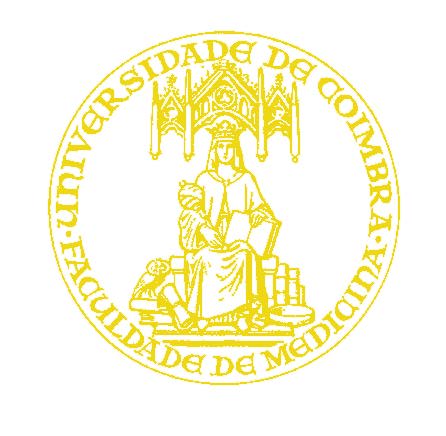 FACULDADE DE MEDICINA DA UNIVERSIDADE DE COIMBRATRABALHO FINAL DO 6º ANO MÉDICO COM VISTA À ATRIBUIÇÃO DO GRAU DE MESTRE NO ÂMBITO DO CICLO DE ESTUDOS DE MESTRADO INTEGRADO EM MEDICINA Ana isabel silva viegasprevalência da síndrome do intestino irritável nos alunos de medicina da universidade de coimbraArtigo científicoÁrea científica de Gastroenterologiatrabalho realizado Sob a orientação de:Professor doutor José Augusto da silva medeirosJaneiro/2010